 	LEGAL SERVICES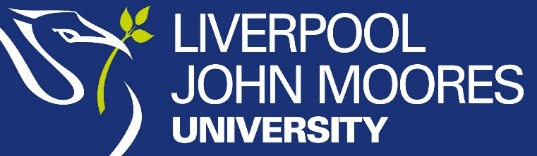 	Legal Advice Instruction FormLegal Advice Instruction Forms should be emailed to:Legal-contracts-ljmu@ljmu.ac.ukRequests for legal advice will be dealt with as follows:Step 1 – Initial AssessmentTo assist in prioritising our workload we will undertake an initial assessment to identify a deadline date, the urgency of the instruction and request further information (if required).  We  aim to provide the outcome of our initial assessment within 5-7 working days from receipt of the instructions.Step 2 – Full ReviewFollowing the initial assessment (Step 1), a full review will be undertaken and we will endeavour to provide final written advice within 2-4 weeks upon receipt of the instructions.  These timescales should be built into any project planning.Step 3 – Follow UpAny follow-up advice from Legal ie if the parties raise further queries or circumstances change, preparation of further advice may take an additional 2-3 weeks.Failure to complete mandatory* fields or incomplete instructions, will result in your request being DELAYED *Date submitted to Legal Team* Your name* School/Faculty/Department* Telephone number* Email address*Have you received approval from Finance Department? (please provide evidence)*Have you received approval from Procurement? (please provide evidence)*Have you received approval from the institutional lead Director/Dean/PVC/DCE/VC)? (please provide evidence)*Has this matter been reviewed by Research and Innovation Services / Academic Registry? (please provide evidence)*Name of entity (ie  x Ltd/Plc) or Project Name New or existing or linked matterIf existing or linked, please give more details for us to locate the existing/linked matter*Agreement Type*Value of Contract/Project£* Deadline date by which legal advice is required (please specify as dd/mm/yy)* Reason for deadline and consequences if not met (please be specific to ensure your matter receives appropriate priority, eg “contract must start by that date otherwise ……”)* Instructions (please attach all relevant documents that are referenced and explain what you would like Legal to do ie draft a new document/review an existing document)Any other relevant background informationAdditional documents * Will any information about individuals be used?If yes, have you considered if there is a need to carry out a Data Protection Impact Assessment (DPIA). This will be required for novel projects or where there is a higher risk of harm. The full criteria can be found in the DPIA Guidance . The LJMU DPIA template can be found in the policy Centre.* Will the instruction involve any use of confidential information or intellectual property rights (ie patents, copyright or trademarks)? *Names of all University staff to whom legal advice should be communicated (To protect the sensitive advice given and to preserve the University’s commercial interests, legal advice must not be distributed outside this designated group or sent externally or without prior approval from legal).